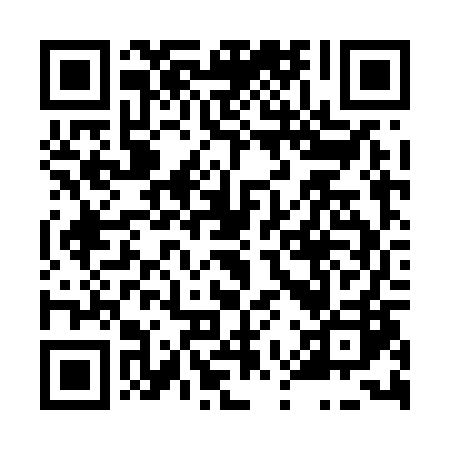 Prayer times for Ascherwinkel, Czech RepublicWed 1 May 2024 - Fri 31 May 2024High Latitude Method: Angle Based RulePrayer Calculation Method: Muslim World LeagueAsar Calculation Method: HanafiPrayer times provided by https://www.salahtimes.comDateDayFajrSunriseDhuhrAsrMaghribIsha1Wed3:085:2612:475:528:0810:162Thu3:055:2512:475:538:1010:193Fri3:025:2312:475:548:1110:224Sat2:595:2112:465:558:1310:245Sun2:565:2012:465:568:1410:276Mon2:535:1812:465:578:1510:307Tue2:505:1612:465:578:1710:338Wed2:475:1512:465:588:1810:359Thu2:445:1312:465:598:2010:3810Fri2:415:1212:466:008:2110:4111Sat2:375:1012:466:018:2310:4412Sun2:345:0912:466:028:2410:4713Mon2:315:0712:466:038:2610:5014Tue2:305:0612:466:038:2710:5315Wed2:305:0512:466:048:2810:5516Thu2:295:0312:466:058:3010:5517Fri2:295:0212:466:068:3110:5618Sat2:285:0112:466:078:3210:5619Sun2:284:5912:466:078:3410:5720Mon2:274:5812:466:088:3510:5821Tue2:274:5712:466:098:3610:5822Wed2:264:5612:466:108:3810:5923Thu2:264:5512:476:108:3910:5924Fri2:264:5412:476:118:4011:0025Sat2:254:5312:476:128:4111:0126Sun2:254:5212:476:138:4211:0127Mon2:254:5112:476:138:4411:0228Tue2:244:5012:476:148:4511:0229Wed2:244:4912:476:158:4611:0330Thu2:244:4812:476:158:4711:0331Fri2:244:4812:486:168:4811:04